МУНИЦИПАЛЬНОЕ БЮДЖЕТНОЕ ОБРАЗОВАТЕЛЬНОЕ УЧРЕЖДЕНИЕ СРЕДНЯЯ ОБЩЕОБРАЗОВАТЕЛЬНАЯ ШКОЛА №103КОНКУРСНАЯ РАБОТАв номинации: конкурс методических разработок учебных занятий«Экскурсия по Золотому Кольцу Воронежской области»  Выполнила:                              Девятилова Елена Андреевна                                                                                     учитель начальных классовг. Воронеж2021Пояснительная записка к методической разработке урокаМетодическая разработка интегрированного урока по учебному предмету «Математика» учебнику  Моро М.И., Бантова М.А. «Математика», для учащихся 4 класса. Тема урока «Решение задач на движение. Закрепление» интегрируется с краеведением. Форма урока:  урок - путешествие. Методическая разработка урока может быть использована учителями начальных классов. Данный урок разработан в соответствии с Федеральным государственным образовательным стандартом начального общего образования (ФГОС НОО).На уроке формируется совокупность универсальных учебных действий (УУД). Применяются технологии, которые способствуют формированию и развитию у учащихся умению учиться творчески и самостоятельно. На уроке применяются познавательные задания, разработанные с использованием дидактического материала, на основе данных об истории городов Воронежской области. Они позволяют вовлечь учащихся в активную познавательную деятельность и способствуют развитию  интереса к учебному предмету. У учащихся появляется возможность закрепить полученные знания разнообразными способами, применить приобретенные знания. Задачи и задания урока позволяют активизировать познавательный интерес к предмету «математика» и формировать активную гражданскую позицию по отношению к «малой родине» средствами математического образования.Данная тема актуальна, т.к. закрепляя умение решать задачи на движение, обучающиеся одновременно знакомятся с историей родного края. Цель: создать условия для проверки сформированности у учащихся умения решать задачи на движение, а именно умений решать задачи через интеграцию математических знаний с краеведческим материалом.Задачи: способствовать формированию навыка решать задачи на движение; способствовать  развитию у учащихся познавательных интересов, кругозора. Для реализации цели и задач, необходимо дать возможность учащимся использовать приобретенные знания и умения в практической деятельности, укрепить связь обучения с жизнью. А эта связь осуществляется через содержание заданий, которые несут информацию об истории края. Задания, включают данные краеведческого характера, которые, способствовали развитию творческого, логического, критического мышления. Например, учащимся предлагается решить выражение.  А получив ответ, они узнают, сколько  в  городе Павловске памятников архитектуры.  Все данные использованные в заданиях, приближены к реальным (расстояние).Материал для урока был получен не только из краеведческой литературы, но и самими учащимися при изучении темы «Наш край» на уроках окружающего мира. Технологическая карта занятияПриложение 1Город Бобров расположен на правом берегу реки Битюг (приток Дона).Основан город в 1698 году. Примечательный симпатичной уездной архитектурой, красивым пейзажем и неповторимым для райцентра колоритом. Названием своим обязан он водившимся здесь бобрам. Этот пушной зверь даже изображён на гербе города.Основные достопримечательности города:1. Краеведческий музей.2. Аллея Славы.3. Музей военной техники под открытым небом.4. Храм Успения Пресвятой Богородицы города Боброва.5. Церковь Покрова Пресвятой Богородицы.Население: 20 000 человек.Приложение 2Город Острогожск или «Воронежские Афины»,  как в XIX в. называли этот провинциальный уездный город, славящийся своей просвещенностью. Город возник в первой четверти XVII века по указанию царя Алексея Михайловича. Острогожск был основан в 1652 году как военная крепость. Основные достопримечательности города: 1. Дом-музей И.Н. Крамского.2. Музей имени И.Н. Крамского.3. Дом Маршака. 4. Городской сад.5. Здание Учительской женской семинарии.Население: 31 829 человек.Приложение 3Город Богучар расположен на реке Богучарке, в 232 км от Воронежа. Несмотря на то, что Богучар – небольшой городок, исторически сложилось так, что он окружен заповедными землями и памятниками природы. Основные достопримечательности города: памятники и братские могилы времен Великой Отечественной войны, здания дореволюционной постройки, являющиеся памятниками архитектуры, живописные пейзажи, дух свободы и истории. Население: 11 000 человек.Приложение 4Город Новохоперск расположен на правом берегу реки Хопёр , в 202 км от Воронежа.Окрестности Новохопёрска необычайно хороши. Стоит спуститься с крутогорья на окраине города, и сразу же на другом берегу реки можно увидеть леса Хопёрского заповедника. На территории заповедника богата водная растительность, насчитывающая 109 видов растений.Город Новохопёрск – центр большого района. Потому многие промышленные предприятия заняты переработкой сельскохозяйственной продукции. Население-6000 человек.Список использованной литературы:Воробьёв С. Н., Нестеров Ю. А., Водколзин В. В., Пономарёва З. В., Сушков В. Н. География Воронежской области / Под ред. А. Б. Васильева. - Пособие для учителей и учащихся. - Воронеж: Воронежский Государственный Педагогический университет, 2007.Люби и знай родной край / Научн. редактор - Б. Я. Табачников. - Учебное пособие по географии, истории и культуре Воронежской области. - Воронеж: Центр духовного возрождения Чернозёмного края, 2008. - 384 с.Загоровский В. П. Воронеж: историческая хроника. — Краеведческое. — Воронеж: Центрально-Чернозёмное книжное издательство, 1989. —100 с.Атлас «Автомобильные дороги» — Россия, страны СНГ, Прибалтика, 2006 г.https://guide-vrn.ru/information/interesnoe-v-voronezhe/goroda-voronezh-oblasti.htmlhttps://dostoprimechatelnosti-m.ru/boguchar-osnovnye-dostoprimechatelnosti-i-interesnye-mesta/Ф.И.О. учителяДевятилова Елена АндреевнаПредметМатематикаКласс4Форма занятияФронтальная, индивидуальная.Тема занятияРешение задач на движение. Закрепление.Цель занятияЗакрепить навык решения задач на движение; познакомится с историей Воронежской области.Задачи занятия1. Способствовать формированию навыка решать задачи на движение.2. Дать возможность использовать приобретенные знания и умения в практической деятельности.3. Способствовать  развитию у учащихся познавательных интересов, кругозора.4.  Знакомство с историей города Воронеж и Воронежской области.Используемые технологииПсихологическая установка, проблемная вопрос, прием «Светофор», технология самостоятельной деятельности, игровая, здоровьесберегающие технологии и другиеФормы организации образовательного пространства на занятииФронтальная, индивидуальная.Средства обучения, в том числе ЭОРКомпьютер, мультимедиапроектор, учебник «Математика» 4 кл., 2 ч., карточки, презентация, аудиозаписи.Планируемые результаты (УУД)Предметные: обучающиеся закрепят навык устанавливать взаимосвязи между величинами «скорость», «время», «расстояние»; решать задачи на движение. Личностные: проявление интереса к новому, к способу учебной задачи; умение использовать имеющиеся знания и личный опыт.Метапредметные: уметь объяснить понятия «скорость», «время», «расстояние»; выбирать способы решения задач в зависимости от конкретных условий; контролировать и оценивать процесс и результаты своей деятельности.Этапы занятияМетоды и приемы работы. Образовательные технологии Форма деятельностиДеятельность учителяДеятельность ученикаДеятельность ученика1.Организационный этапСловесный методФронтальнаяПриветствие учащихся, проверка готовности к уроку.- Ребята, сегодня у нас необычный урок! Мы отправимся на экскурсию по Золотому Кольцу Воронежской области (Звучит аудиозапись «Начинается посадка на рейс по Золотому Кольцу Воронежской области»). Приветствуют учителя. Демонстрируют готовность к уроку.Приветствуют учителя. Демонстрируют готовность к уроку.2.Мотивация учебной деятельности учащихсяПсихологическая установкаФронтальная, индивидуальная- Ребята, приготовьте билеты. Красный билет готовит, тот кто,  не совсем готов, но другого выбора нет. А зелёные, тот кто, полон сил и готов путешествовать. Проходим на посадку и предъявляем билеты подняв их вверх).  И так мы отправляемся, прошу всех занять свои места!(Звучит аудиозапись «пристегнули ремни…»)                                                                           У учащихся на партах билеты двух цветов, они выбирают один из предложенных.Занимают свои рабочие места.У учащихся на партах билеты двух цветов, они выбирают один из предложенных.Занимают свои рабочие места.3.Актуализация знанийСловесный метод: опросПроблемный вопросФронтальная- Нам предстоит проехать в одну сторону 340 км, а сколько это в метрах?- Какой буквой обозначается расстояние? - Время нашей поездки в одну сторону 4 ч 44 мин, а сколько это в минутах? - Какой буквой обозначается время? - Посмотрите, пожалуйста, на величины и скажите, какой величины не хватает? - Какой буквой обозначаем?340000мS284минtскоростьV340000мS284минtскоростьV4.Постановка цели и задач урокаОпросФронтальная- Где мы можем встретить такие понятия, как скорость, время и расстояние?- Какие цели и задачи нашей экскурсии?Задачи на движение.Закрепить навыки решения задач на движение, узнать интересные факты про города в Воронежской области. Задачи на движение.Закрепить навыки решения задач на движение, узнать интересные факты про города в Воронежской области. 5. Работа по теме урокаСамостоятельная работа Фронтальная, индивидуальная- Мы с вами еще в пути, перед прибытием в первый город, давайте заполоним наши дневники путешествия (Открыли тетради и записываем дату). - Путешественники старались запомнить все свои переживания и ощущения. Дневники путешествий были неотъемлемой частью поездки. Многие из них до сих пор используются, как документы эпохи.                                                                       - И так, мы прибыли в первый город. Это Бобров. 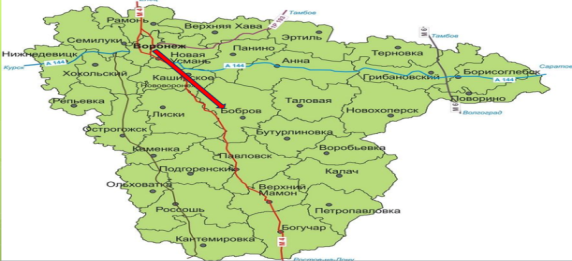 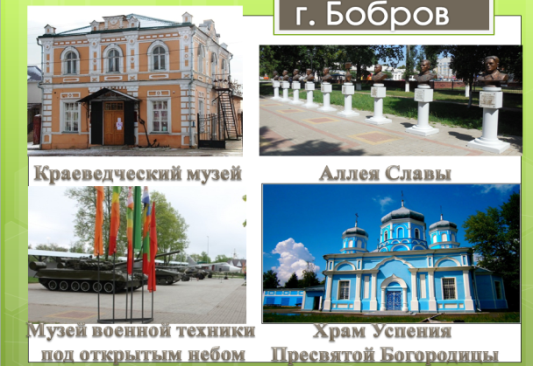 - Отправляемся дальше. Следующий город, который мы посетим – это Острогожск. 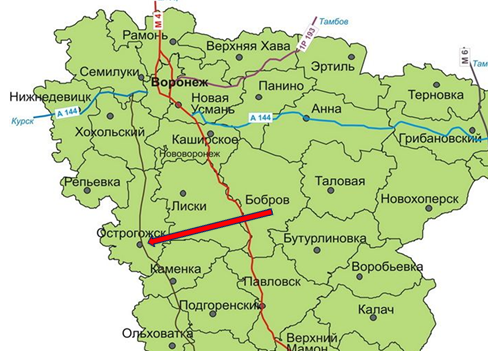 - Давайте посчитаем, за какое время мы доедим, если расстояние от Боброва до Острогожска 99000 м, а скорость автобуса 1100м/мин. За какое время проедет автобус данное расстояние?- Мы прибыли!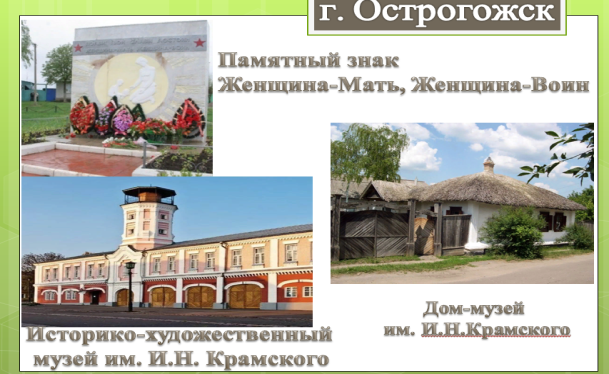 - Мы с вами едем дальше и проезжаем через Павловск.  Давайте посмотрим в окошко и посчитаем, сколько памятников архитектуры находится в Павловске. 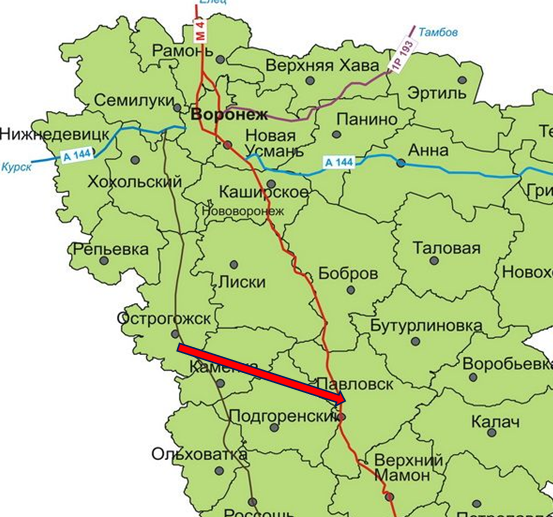 Учащиеся решают выражение самостоятельно:1000: (347-327)-7= 43- У кого какие ответы получились?- В городе Павловске на государственной охране состоят 43 памятника архитектуры из них 7 федерального значения.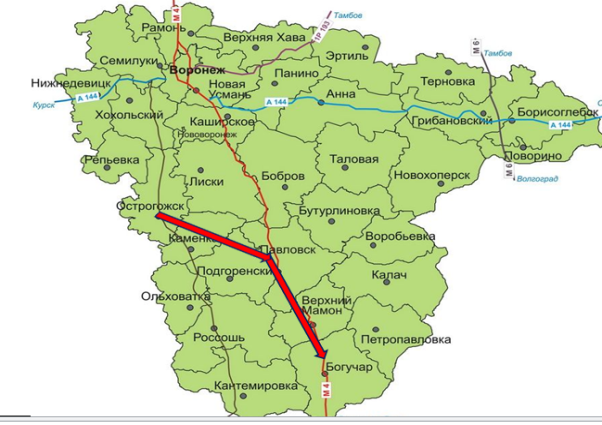 - Какое расстояние мы проедем от Острогожска до Богучара, если мы будем ехать 3 часа со скоростью 70 км/ч? - И так, мы прибыли в Богучар.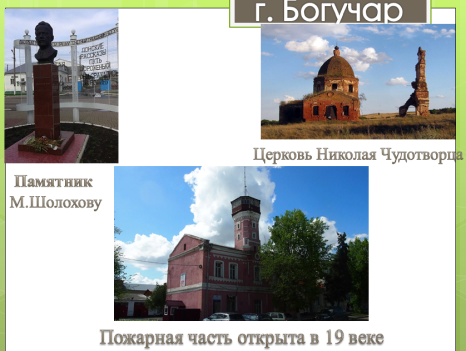 - Едем дальше…Следующий город, который мы посетим – это Новохоперск. 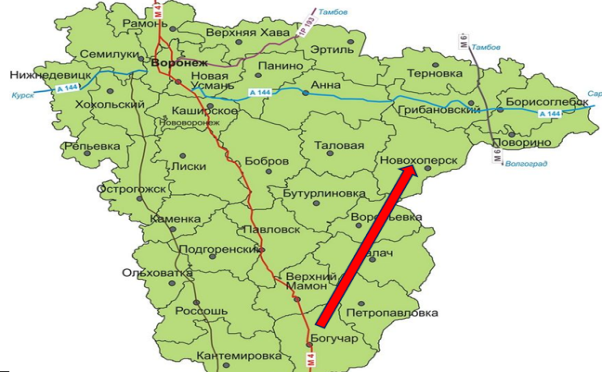 - Расстояние от Богучара до Новохоперска 240  км, время в пути 4 часа. С какой скоростью мы двигались? - Мы прибыли! 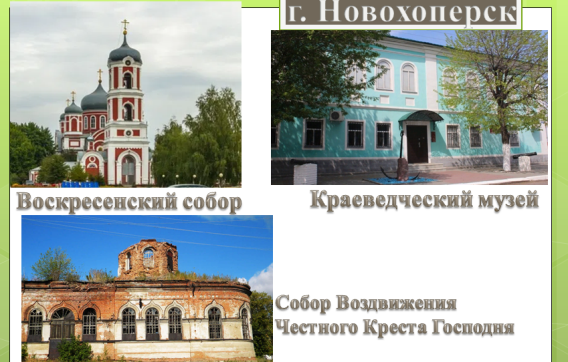 Открывают тетради и записывают дату.Сообщение ученика о городе Бобров (Приложение 1). Учащиеся записывают решение задачи. (99000:1100=90=1ч30мин)Сообщение ученика о городе Острогожск (Приложение 2). Выполняют задание.Ответы учащихся.Учащиеся записывают решение задачи.(70*3=210км)Сообщение ученика о городе  Богучар (Приложение 3). Учащиеся записывают решение задачи.(240 : 4=60 км/ч)Сообщение ученика о городе  Новохоперск (Приложение 4). Открывают тетради и записывают дату.Сообщение ученика о городе Бобров (Приложение 1). Учащиеся записывают решение задачи. (99000:1100=90=1ч30мин)Сообщение ученика о городе Острогожск (Приложение 2). Выполняют задание.Ответы учащихся.Учащиеся записывают решение задачи.(70*3=210км)Сообщение ученика о городе  Богучар (Приложение 3). Учащиеся записывают решение задачи.(240 : 4=60 км/ч)Сообщение ученика о городе  Новохоперск (Приложение 4). ФизкультминуткаФизкультминуткаФизкультминуткаФизкультминуткаФизкультминуткаФизкультминутка6. Продолжаем работать по теме урокаУстный счетФронтальная, индивидуальная- Нам необходимо заправится. Давайте вычисли сумму, которую нам необходимо заплатить на заправке  (Учебник стр.16 задание на полях по цепочке 3 ряд)- Нам необходимо заправится. Давайте вычисли сумму, которую нам необходимо заплатить на заправке  (Учебник стр.16 задание на полях по цепочке 3 ряд)Выполняют устно задание.7.Самостоятельная работа учащихсяРабота с таблицейиндивидуальная- Пришло время отправляться обратно и по представленным данным построим диаграмму расстояния городов от Воронежа. 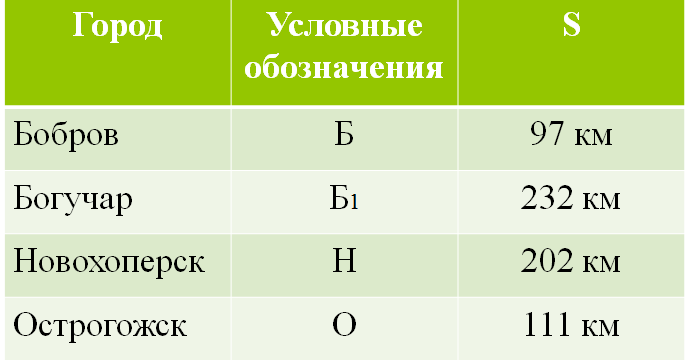 - Пришло время отправляться обратно и по представленным данным построим диаграмму расстояния городов от Воронежа. Выполняют задание.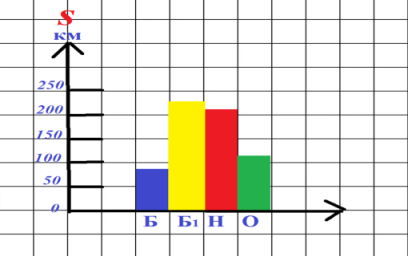 8. Рефлексия. Подведение итого урокаСловесный метод: беседа ВзаимооцениваниеМетод «светофор»Фронтальная, индивидуальная-Ребята, давайте построим маршрут нашей экскурсии.-На что похож наш маршрут? (Замкнутая ломанная)- Что мы сегодня узнали нового?- Какие знания закрепляли?- Какие задания выполняли?- Над задачами какого вида сегодня работали?Выберите одну  фразу для соседа по парте: «Ты молодец!», «Я доволен твоей работой на уроке»,«Ты мог бы поработать лучше».- Мы с вами почти приехали,  впереди светофор. Если вам сегодня на уроке было легко и интересно выполнять задания, возьмите карточку  желтого  цветом, если у вас на уроке возникали какие-то затруднения – то зеленого, если задания для вас были трудными – красного  цветом.  Выставление оценок и выдача домашнего задания.-Ребята, давайте построим маршрут нашей экскурсии.-На что похож наш маршрут? (Замкнутая ломанная)- Что мы сегодня узнали нового?- Какие знания закрепляли?- Какие задания выполняли?- Над задачами какого вида сегодня работали?Выберите одну  фразу для соседа по парте: «Ты молодец!», «Я доволен твоей работой на уроке»,«Ты мог бы поработать лучше».- Мы с вами почти приехали,  впереди светофор. Если вам сегодня на уроке было легко и интересно выполнять задания, возьмите карточку  желтого  цветом, если у вас на уроке возникали какие-то затруднения – то зеленого, если задания для вас были трудными – красного  цветом.  Выставление оценок и выдача домашнего задания.Выполняют задание. 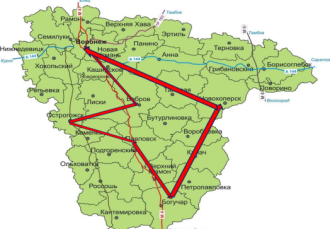 Ответы учащихся.Оценивают работу соседа по парте.Учащиеся выбирают карточки определенного цвета на своё усмотрение.